Ход урока№ Этап занятияДействия преподавателяДействия учащихсяФормируемые УУД1.Организацион-ный этап. Целеполагание- создать положительную мотивацию у обучающихся, благоприятную психологичес-кую обстановку,- вовлечь обучающихся в учебный процесс.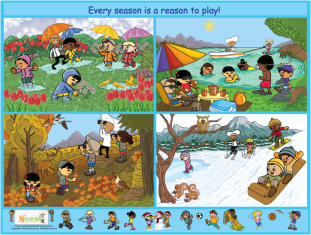 Вводит в тему занятия. Good morning, children. Sit down, please.                          -What   day  is today?                        -What   date  is  today?                        -Who   is  absent  today?                          - How are you?           - I’m fine, thanks.      -  I’m very glad to see you. What season is it now? What season goes next to spring? (Summer) Do you like summer? Why do you like  summer? Of course,  you are right. Summer is great. We like summer, because the weather is fine and we have a lot of interesting things to do! Look at the screen. Do you agree that every season is a reason to play? What  are we going to talk about today? На слайде:* talk about the weather in different seasons                                * talk about different activities                                * listen to the weather forecast and understand itОтвечают на вопросы учителя.Учащиеся говорят свои предположенияЛичностные: формирование мотивацииКоммуникативные: планирование учебного сотрудничества с учителем и сверстниками; Регулятивные:          целеполагание, планирование.2.Актуализация знаний Read the words and organize the activities in two categories: *I like doing*I don't like doingWork in pairs.OK. I see, you like swimming, sunbathing, going camping. But is the weather always fine?Учитель раздает карточки с заданиемMatch the word and the translation.Заполняют таблицy в тетради. Обсуждают в парах по образцу. Учащиеся в парах соединяют слово с переводомЗатем меняются листами и проверяют друг друга.Познаватель-ные: умение строить высказывание по образцуРегулятивные: самоконтроль, самокоррекцияКоммуникативные: планирование учебного сотрудничества3.Первичное закрепление лексикиСтр. 114 №21) Организует самостоятельную работу с учебником.Open your books, page 114, exercise 1. Match the weather words with the pictures.Соотносят прилагательные с картинкамиРегулятивные: навыки самоконтроля.4.Тренировка в употреблении в речи2) Стр 114 № 2. Организует работу над произношением. Listen and repeat. Организует фронтальную работу с слайдами 5, 6, 7, 8, 9. Look at the pictures. What is the weather like?Организует самостоятельную работу. Is it warm all spring long? No, it's warm in May, but it's rather cold in March. Do you remember all the months of the year?Соотносят прилагательные с картинками. Слушают диктора, повторяют за диктором с опорой на учебник. Комментирует слайды по образцу: It's autumn. It's wet, windy and foggy, but I like it.Регулятивные: навыки самоконтроля.Познаватель-ные:  умение осознанно  строить речевое высказывание5.Формирование лексических навыков. № 3. стр 114.    Look at the months. Then close your books and write them in the correct order in four columns: Winter, Spring, Summer, Autumn.Самостоятельно распределяют месяца в таблице и затем сверяют со слайдом Повторяют названия месяцев. Выписывают названия месяцев в тетрадь. Обмениваются тетрадями, проверяют работу товарища, сверяя с образцом.                   Познаватель-ные: умение структуриро-вать знания; умение соотносить, располагать по порядку.Регулятивные: навыки контроля.6.Физкультминутка Учитель проводит физкультминутку и зарядку для глаз.Учащиеся повторяют движения за учителем. Личностные: ориентация на здоровый образ жизни.7.Подготовка к аудированиюНа слайде карта Великобритании. Учитель работает с картой.Учащиеся работают вместе с учителем. Познавательные: умение структурировать свои знания;8. Развитие умений аудирования№ 4, 5 стр 114.Организует аудирование с общим пониманием. Listen to the weather forecast. Which season is it?  Listen to the weather forecast. Put the weather symbols in the correct places on the map. Слушают запись дважды. Выполняют упражнение Weather forecastРегулятивные: умение определять цель и соотносить результат с поставленной целью.Самоконтроль. Целеполагание9.Развитие умений устной речи с опорой на карту.Организует работу с картой.                               Put the weather symbols in the correct places on the map.Учащийся, раньше всех справившийся с заданием № 5, выходит к доске и на карте устанавливает значки. Опираясь на карту, учащиеся по очереди описывают погоду: It's windy in Northern Ireland.                       It's stormy in Scotland.                    It's rainy in Central England.        It's cloudy in Wales.               It's sunny in London.Познаватель-ные: умение осознанно и произвольно строить речевое высказывание.Коммуникативные: планировать учебное сотрудничество с учителем и сверстниками.Регулятивные: самоконтроль, самокоррекция.10Развитие умений говорения с опорой на образец.Организует работу в группах по 4 человека.№ 6. стр 114.What is the weather like in different seasons in Pushkin?Каждый в группе выбирает себе время года и описывает типичную погоду в это время года в своей местности. По очереди учащиеся задают вопрос: What is the weather like in spring/summer/ autumn/winter? и отвечают на него.Познаватель-ные: умение осознанно и произвольно строить речевое высказывание.Коммуника-тивные: планирование учебного сотрудничес-тва с сверстниками; умение с достаточной полнотой и точностью выражать свои мысли11Подведение итогов урока. Рефлексия. Подводит детей к  итогам урока,                   проверяет с детьми достижение поставленных задач.Well, children. We have done a lot today! Что мы делали сегодня на уроке?Побуждает обучающихся к оценке собственной деятельности на уроке.Ученики рассказывают, что они сделали на уроке. Соотносят поставленные цели и результаты работы.Учащиеся заполняют лист самооценки.Регулятивные: контроль и оценка своей деятельности.12Объяснение домашнего задания.WB p. 86 Учащиеся записывают домашнее задание в дневник.Регулятивные: контроль и оценка своей деятельности.